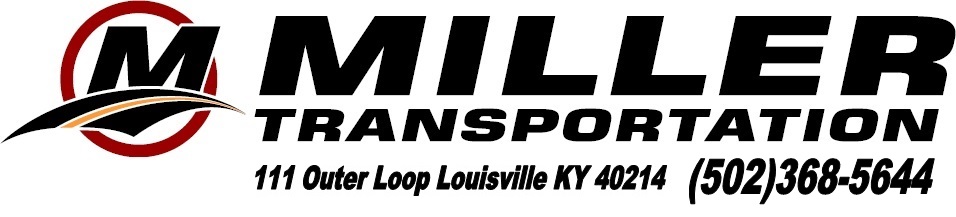 MODEL LAB SCHOOL 		Charter # 											2-55’s		Washington, DC - 2015		Drivers:  Teacher in charge:  Myranda Peterson		5th Grade             			xx students, xx adults, x teachers = 100		     Cell #						April 19, 2015 – Sunday  7:00 AM	Coaches arrive for boarding in Richmond, KY at Model Lab School.  On the campus of EKU 521 Lancaster Ave. Richmond, KY  40475.  859/622-3766.  Board at Alumni Coliseum Parking Lot.  7:30 AM	Depart.12:00 PM	(236 mi) Lunch stop at Tamarack – 1 Tamarack Pl, Beckley WV 25801.  I-77 & I-64  Exit 45. Everyone will receive $10.00.  1:00 PM	Depart6:30 PM	(310 mi) Arrive in Arlington, VA.  Enjoy a pre-selected meal at the Cheesecake Factory, 2900 Wilson Blvd. Arlington, VA  22201.  Call if running late -  703-294-9966			  7:30 PM	Depart.  7:45 PM	Stop at the Iwo Jima located on Marshall Drive next to Arlington National Cemetery in Arlington, VA. 22211.  8:15 PM	Depart.  9:00 PM	Arrive at  the Crowne Plaza – 1480 Crystal Drive, Arlington, VA, 22202. 703-416-1600	 		Check in and check on breakfast location.  April 20, 2015 - Monday				  7:30 AM             Enjoy a hot breakfast at the hotel.                                     8:15 AM             Board coaches and depart.   9:00 AM	Arrive at the Ronald Reagan Building - 1300 Pennsylvania Ave Nw, Washington · (202) 289-7009		Pickup tour guides at the Ronald Reagan Building for a full day of touring.  10:30 AM             Arrive at the National Archives.  700 Pennsylvania Avenue, NW Wash., DC 20408. Enjoy you visit. Timed entry tickets – 40 @ 10:45 AM & 40 @ 11:00 AM.  		Teacher: Must present your confirmation Letter.	12:30 PM	Depart       1:00 PM             Arrive at the Union Station for Lunch. 2 West /40 Massachusetts Ave., NE Wash., DC 20002. Everyone receive $10.00.    2:00 PM             Depart	Continue touring Washington, D.C. with your guide. 4:45 PM             Arrive at Carmine’s – Family Style Italian Restaurant..  425 7TH Street, NW   20004. Ph: 212-221-3800 Please call if running late. Menu- Garlic Bread, Salad, Linguine Marinara, Dessert & Soda & Iced Tea. 5:00 PM – Reservation.  						  6:30 PM              Enjoy a Night tour of the memorials with a guide.                            10:00 PM              Return to hotel.April 21, 2015 - Tuesday	  7:00 AM	Enjoy a hot breakfast at the hotel.     8:00 AM	Depart  8:30 AM	(4 mi) Arrive at Arlington National Cemetery.   Tour guides meet us at Arlington & will  provide the Metro Tickets. Tour Arlington National Cemetery with the guides.  11:00 AM – Group will Board the Metro and ride to Pentagon Mall. 1100 South Hayes St. Arlington, VA 22202.  703-415-2400. Everyone will receive $15.00 for Lunch. 12:30 PM	Coach Departs from Pentagon Mall   1:00 PM	(4 mi) Arrive at the Newseum -555 Pennsylvania Ave NW  Wash. D.C. 20001. Ph: 202-292-61003:00 PM	Depart								 3:30 PM    	(4 mi) Arrive at Ford’s Theatre – 514 Tent St. NW. Wash. D.C. 20004. 202-638-2367.  3:45 PM – Timed entry tickets for Ranger Program, Museum and Petersen house. Must arrive 15 minutes early. No Late arrivals.  Teacher: Bring Confirmation – Tickets to be picked up the day  of the visit at the box office.   5:00 PM	Depart						  6:00 PM             (4 mi) Arrive at Chili’s – Crystal City. – 320 23rd Street, Suite 250, Arlington VA 2202  Ph:  703-418-2333.	Pre-selected menu.  7:45 PM             Depart and return to the hotel.MODEL LAB SCHOOLApril 22, 2015- Wednesday  7:15 AM	Enjoy a hot breakfast at the hotel.  8:15 AM	Board coaches and depart.   9:00 AM	Arrive the U.S. Capitol for a guided tour. The new main entrance to the U.S. Capitol is located below the East Plaza of the Capitol between Constitution and Independence Ave.  Must arrive at  least 45 minutes early  to complete the required security and screening process.  Drivers: Per Emily Morrett -  Group will split between Capitol, Holocaust and Smithsonian depending on what they chose to do.  11:30 AM	Depart(2 mi) Arrive at the Holocaust Museum - 100 15th St SW  Washington, DC 20024.  (202) 488-0400. Remember the Children: Daniel’s Story, an exhibition for children. It presents the history of the Holocaust in ways that children can understand. Professionals in all fields of child development assisted in and reviewed the making of Daniel’s Story. Museum and classroom educators and interpreters participated in the creation of the exhibition. Three eminent child psychiatrists reviewed every detail.	Chaperones and Students will walk to the Smithsonian Museums – Castle  addr:  1000 Jefferson Drive, SW  Washington, DC .  Ph:  202-633-1000 The Castle is the Smithsonian Information Center. Highlights: Video orientation, a scale model of the federal city, and brochures.  Self-guided visit. 	Everyone will receive a $15.00 for lunch.  Teacher  please check with Driver on the exact  pick up time and location.   5:30 PM	Board coaches and depart. Enjoy sightseeing in the area. (time permitting)   7:00 PM	Arrive at Spirit Cruises ,600 Water St. SW, Wash. D.C. 20024.   Board the boat at 6th & Water Streets. 202/554-8013  Student dinner cruise with a DJ.  Boarding begins at 7:00 pm.  Cruise 7:30 – 10:00 PM.  Drivers can cruise free if there is room.  Motorcoach parking is available for per coach. 		   10:00 PM	Depart and return to hotel.April 23, 2015- Thursday  7:00 AM	Enjoy a hot   breakfast at the hotel.  8:00 AM	Board coach and depart.  9:00 AM	(12 mi) Arrive at the Home of George Washington, Mt. Vernon.- 3200 Mount Vernon Memorial Highway, Alexandria, VA 22309  Ph: 703/780-2000.  	9:50 AM – Mansion tour time			  		Everyone will receive $10.00 for lunch at Mt. Vernon’s food court.12:00 PM	Board coaches and depart.  5:30 PM	(315 mi) Dinner stop at Tamarack – 1 Tamarack Pl, Beckley WV 25801  I-77 & I-64  Exit 45. 		 		Everyone will receive $10.00.  6:30 PM	Depart10:45 PM	(236 mi) Arrive back at school.Tour Includes:  Four  nights lodging, Meals as stated, Admission to all attractions as stated , Guide Service, One complimentary adult per 10 paying passengers based on double occupancy, Travel Insurance and deluxe Motorcoach Transportation.Tour Cost:  Based on a minimum of 40 paying passengers per coach.Quad:  $852.00 pp	Triple:  $916.00 pp	Double:  $1043.00 pp	Single:  $1425.00Tour Cost:  Based on a minimum of 35 paying passengers per coach.Quad:  $873.00 pp	Triple:  $937.00 pp	Double:  $1064.00 pp	Single:  $1446.00Tour Cost:  Based on a minimum of 30 paying passengers per coach.Quad:  $900.00 pp	Triple:  $964.00 pp	Double:  $1091.00 pp	Single:  $1473.00$500.00 (non-refundable) deposit due as soon as possible to reserve the rooms at Crowne Plaza.$300.00 per person deposit is due by November 1, 2014.  This deposit is non-refundable after January 1, 2015.  Room list and non-refundable balance due by February 5, 2015.